В «Артеке» отметят 100-летие пионерии30 марта 2022 годаВ Международном детском центре «Артек» в Крыму с 1 по 4 апреля пройдет форум, посвященный 100-летию со дня основания пионерской организации. Торжественное открытие состоится 2 апреля, в его программе – стилизованная пионерская линейка и иммерсивная выставка «100-летие пионерии: вчера, сегодня, завтра». Ранним утром 4 апреля участники совершат традиционное артековское восхождение на Аю-Даг.В форуме примут участие представители Администрации Президента РФ, федеральных и региональных органов исполнительной власти, координаторы и активисты РДШ, советники директора по воспитанию и взаимодействию с детскими общественными объединениями, ветераны пионерского движения и представители детских общественных организаций из Абхазии, Казахстана, Белоруссии, Армении, Южной Осетии, Азербайджана, Молдовы, представители родительского сообщества.Ключевым событием форума станет научно-практическая конференция «Детское движение России: вчера, сегодня, завтра».В центре повестки – формирование новых подходов и инструментов воспитания через деятельность детских общественных объединений. Идея форума раскрывается формулой: лучшие традиции + современные форматы + интересы нового поколения = новые подходы к воспитанию.СПИКЕРЫ ОТКРЫТИЯ:Глебова Любовь Николаевна – член-корреспондент Российской академии образования, первый заместитель председателя Комитета Совета Федерации по конституционному законодательству и государственному строительству;Грибов Денис Евгеньевич – заместитель министра просвещения Российской Федерации;Плещева Ирина Владимировна – начальник департамента проектов и программ в сфере воспитания детей и юношества Управления Президента Российской Федерации по общественным проектам;Кудряшов Александр Сергеевич – директор Российского детско-юношеского центра;Мокшина Марина Александровна – исполнительный директор Российского движения школьников;Федоренко Константин Альбертович – директор Международного детского центра «Артек».ФОРУМ ПРОЙДЕТ ПО АДРЕСУ:МДЦ «Артек». Крым, г. Ялта, пгт. Гурзуф, ул. Ленинградская, д. 41ВРЕМЯ И МЕСТО ПРОВЕДЕНИЯ КЛЮЧЕВЫХ МЕРОПРИЯТИЙ:2 апреля10.00-10.30 – торжественная линейка (Дворцовая площадь)10.30-12.00 – иммерсивная выставка «100-летие пионерии: вчера, сегодня, завтра», танцевальный флешмоб (Дворцовая площадь)14:00-15.10 – открытие научно-практической конференции, пленарное заседание (Дворец спорта, большой зал)3 апреля15.00-16.00 – «Конференция в стиле TED «100-летие пионерии: вчера, сегодня, завтра» (Дворец спорта, большой зал)16.15 – 17.45 – Закрытие форума (Дворец спорта и Дворцовая площадь)4 апреля7.30 – восхождение на Аю-ДагМедиаматериалы форума будут размещены по ссылке: https://disk.yandex.ru/d/Yp8Rcv8OUgOn8w
АККРЕДИТАЦИЯ СМИ:Малышев Юрий Николаевич + 79787340550, press@artek.orgСПРАВКИ:«Артек»: Бабина Карина Владимировна, 7 978 734-05-50РДШ: Соколова Наталья, 8-916-556-44-72Официальные ресурсы МДЦ «Артек»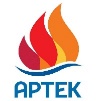  press@artek.orgОФИЦИАЛЬНЫЙ САЙТ АРТЕКАФОТОБАНК АРТЕКАТЕЛЕГРАММРУТУБ  